Для группы «Оранжевый мяч»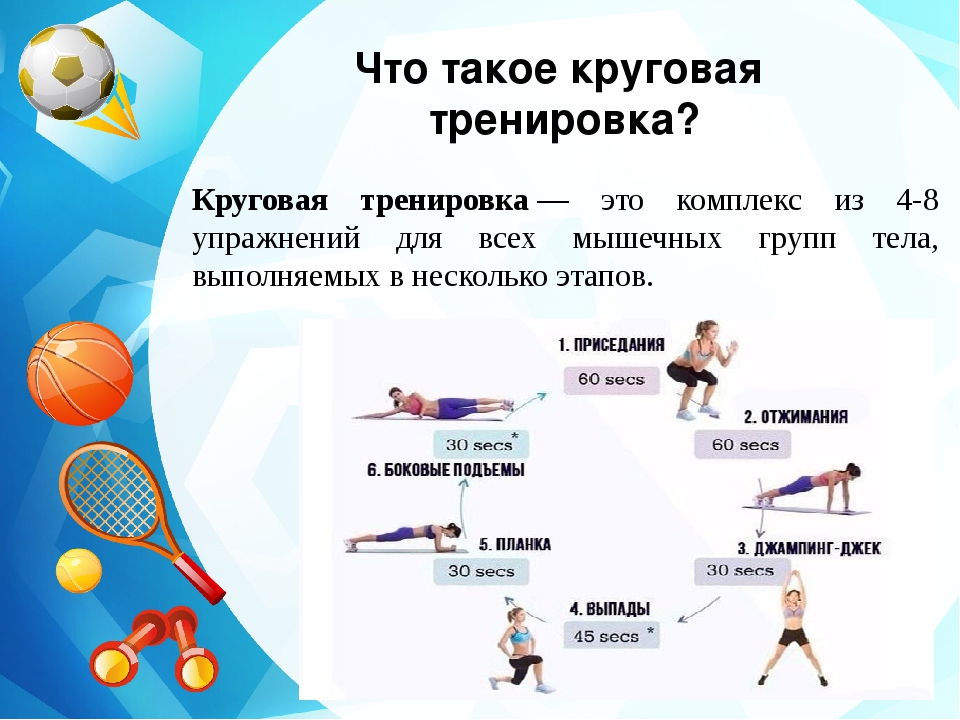 Для группы «Путь к здоровью»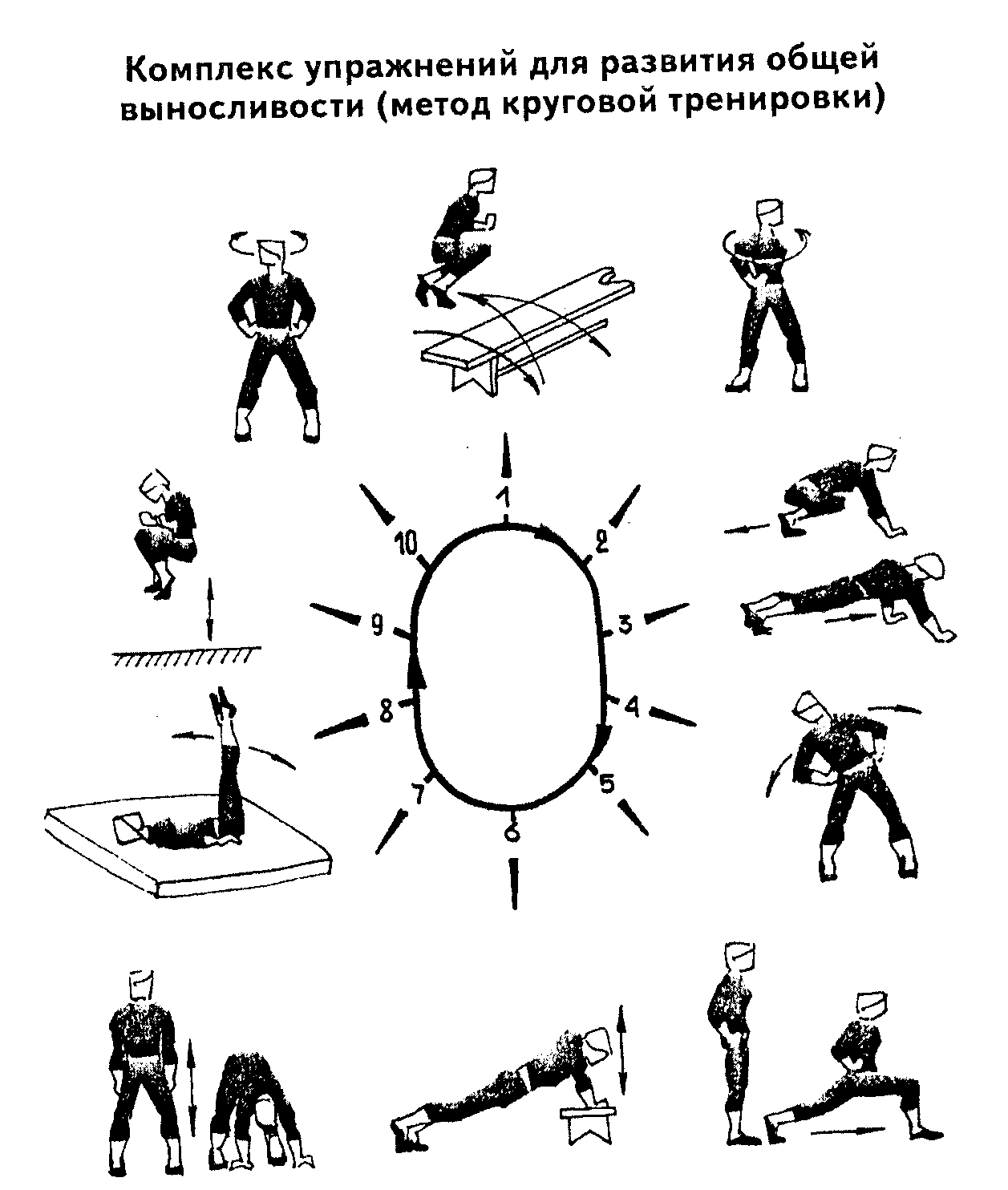 Тренер- преподаватель Васильева В. В.